РОССИЙСКАЯ ФЕДЕРАЦИЯ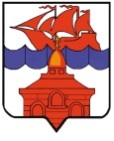 КРАСНОЯРСКИЙ КРАЙТАЙМЫРСКИЙ ДОЛГАНО-НЕНЕЦКИЙ МУНИЦИПАЛЬНЫЙ РАЙОНАДМИНИСТРАЦИЯ   СЕЛЬСКОГО   ПОСЕЛЕНИЯ   ХАТАНГАПОСТАНОВЛЕНИЕ 09.06.2020 г.  			                                                                               № 093 – ПОб утверждении Положения о порядке передачи в собственность Муниципального образования «Сельское поселение Хатанга» приватизированных жилых помещений  В соответствии с частью 1 статьи 235, статьей 236 Гражданского кодекса Российской Федерации, статьями 9.1, 11 Закона Российской Федерации от 04.07.1991 г.  № 1541-1 «О приватизации жилищного фонда в Российской Федерации», статьей 20 Федерального закона от 29.12.2004 г. № 189-ФЗ «О введении в действие Жилищного кодекса Российской Федерации», статьей 50 Федерального закона от 06.10.2003 г.             № 131-ФЗ «Об общих принципах организации местного самоуправления в Российской Федерации», руководствуясь пунктом 1 статьи 37 Устава сельского поселения Хатанга,ПОСТАНОВЛЯЮ:Утвердить Положение о порядке передачи в собственность муниципальных жилых помещений (далее – Положение), согласно Приложению.Опубликовать Постановление в Информационном бюллетене Хатангского сельского Совета депутатов и Администрации сельского поселения Хатанга и на официальном сайте органов местного самоуправления сельского поселения Хатанга www.hatanga24.ru.Контроль за исполнением настоящего Постановления возложить на заместителя Главы сельского поселения Хатанга Скрипкина А.С.Настоящее Постановление вступает в силу в день, следующий за днем его официального опубликования.Исполняющая обязанностиГлавы сельского поселения Хатанга                                                                           А.И. Бетту                                                                                                                           Приложение К Постановлению Администрации сельского поселения Хатангаот 09.06.2020 г. 093 – П ПОЛОЖЕНИЕО ПОРЯДКЕ ПЕРЕДАЧИ В СОБСТВЕННОСТЬ МУНИЦИПАЛЬНОГООБРАЗОВАНИЯ «СЕЛЬСКОЕ ПОСЕЛЕНИЕ ХАТАНГА»ПРИВАТИЗИРОВАННЫХ ЖИЛЫХ ПОМЕЩЕНИЙ1. ОБЩИЕ ПОЛОЖЕНИЯ1.1. Настоящее Положение определяет порядок и условия передачи гражданами приватизированных ими жилых помещений в собственность Муниципального образования «Сельское поселение Хатанга».1.2. Граждане, приватизировавшие жилые помещения, являющиеся для них единственным местом постоянного жительства, вправе передать принадлежащие им на праве собственности и свободные от обязательств жилые помещения в собственность Муниципального образования «Сельское поселение Хатанга».1.3. Отдел по управлению муниципальным имуществом администрации сельского поселения Хатанга (далее – уполномоченный орган), обязан принять жилые помещения в муниципальную собственность и заключить договоры социального найма на переданные жилые помещения, с гражданами, предавшими их в муниципальную собственность в порядке, установленном законодательством Российской Федерации и настоящим Положением.1.4. Действие настоящего Положения не распространяется на порядок передачи в муниципальную собственность жилых помещений, приобретенных гражданами в собственность по договорам купли-продажи, мены, дарения, ренты и иным основаниям, связанным с переходом права.1.5. Не подлежат передаче в муниципальную собственность жилые помещения, признанные в порядке, установленном Постановлением Правительства Российской Федерации от 28.01.2006 г. № 47 «Об утверждении Положения о признании помещения жилым помещением, жилого помещения непригодным для проживания, многоквартирного дома аварийным и подлежащим сносу или реконструкции, садового дома жилым домом и жилого дома садовым домом», непригодными для проживания.1.6. Граждане, достигшие совершеннолетия, передавшие приватизированные ими жилые помещения в муниципальную собственность, утрачивают право бесплатной приватизации жилых помещений.1.7. Несовершеннолетние граждане, ставшие собственниками занимаемого жилого помещения в порядке его приватизации, сохраняют право на однократную бесплатную приватизацию жилого помещения в государственном или муниципальном жилищном фонде после достижения ими совершеннолетия.1.8. В случае самовольного переустройства и (или) самовольной перепланировки приватизированного жилого помещения собственник, осуществивший перепланировку и (или) переустройство приватизированного жилого помещения, обязан привести такое жилое помещение в прежнее состояние в разумный срок, в порядке, который установлен органом местного самоуправления, осуществляющим согласование, или согласовать, завершить и оформить произведенные изменения в установленном законом порядке до передачи жилого помещения в муниципальную собственность. Невыполнение этого требования является основанием для отказа принять жилое помещение в муниципальную собственность.1.9. Для передачи в муниципальную собственность приватизированных жилых помещений, собственниками которых являются несовершеннолетние, недееспособные или ограниченно дееспособные граждане, требуется разрешение органов опеки и попечительства.1.10. Передача приватизированных жилых помещений в муниципальную собственность осуществляется безвозмездно посредством заключения договора передачи (приложение № 2 Положения) в муниципальную собственность и акта приема-передачи жилого помещения (приложение № 3 Положения), являющегося неотъемлемой частью договора, заключаемого гражданами - собственниками жилых помещений - и уполномоченным органом.2. ПОРЯДОК И УСЛОВИЯ ПЕРЕДАЧИ В СОБСТВЕННОСТЬ МУНИЦИПАЛЬНОГО ОБРАЗОВАНИЯ «СЕЛЬСКОЕ ПОСЕЛЕНИЕ ХАТАНГА»ПРИВАТИЗИРОВАННЫХ ЖИЛЫХ ПОМЕЩЕНИЙ2.1. Граждане, передающие приватизированные жилые помещения в муниципальную собственность, обращаются в уполномоченный орган с заявлением (приложение № 1 Положения) и приложенными к нему документами в соответствии с перечнем, установленным пунктом 2.2. настоящего Положения. При этом граждане предъявляют документы, удостоверяющие личность.При наличии нескольких собственников приватизированного жилого помещения в заявлении должно быть выражено согласие каждого из них на передачу принадлежащих им долей в праве общей собственности на жилое помещение в муниципальную собственность. Заявление должно быть подписано всеми собственниками приватизированного жилого помещения. В интересах несовершеннолетних и недееспособных граждан действуют их законные представители.2.2. К заявлению (приложение № 1 Положения) прилагаются следующие документы:- документы, удостоверяющие в соответствии с законодательством Российской Федерации личность заявителя и других собственников приватизированного жилого помещения;- документ, подтверждающий полномочия представителя заявителя, в случае обращения с заявлением представителя;- правоустанавливающие документы на приватизированное жилое помещение;- разрешение органов опеки и попечительства на передачу приватизированного жилого помещения в случае, если собственниками жилого помещения являются несовершеннолетние, недееспособные или ограниченно дееспособные граждане;- выписка финансово-лицевого счета и выписка из домовой книги с места жительства (срок действия - один месяц);- справка из налогового органа об уплате налога на недвижимое имущество, подлежащее передаче в муниципальную собственность;- выписка из технического паспорта передаваемого жилого помещения (срок действия - один месяц с даты обследования объекта);- справка о наличии (отсутствии) приватизированного жилого помещения на территории сельского поселения Хатанга и Красноярского края из органа, осуществляющего государственный технический учет и техническую инвентаризацию объектов градостроительной деятельности;- выписка из Единого государственного реестра недвижимости о правах отдельного лица (заявителя) и остальных собственников на имевшиеся (имеющиеся) у них объекты недвижимого имущества на территории Российской Федерации.Копии документов, указанные в настоящем пункте, не заверенные органом (организацией), выдавшим соответствующие документы, или нотариально, представляются с предъявлением оригинала. Копии документов, представленные с предъявлением оригинала, заверяются лицом, осуществляющим прием документов.В случае если документы, указанные в настоящем пункте, находятся в распоряжении государственных органов, органов местного самоуправления либо подведомственных государственным органам или органам местного самоуправления организаций, участвующих в предоставлении государственных и муниципальных услуг, и не были представлены собственником жилого помещения по собственной инициативе, уполномоченный орган запрашивает посредством межведомственных запросов документы (сведения, содержащиеся в документах) в соответствующих органах и организациях, за исключением случаев, когда такие документы включены в перечень документов, определенный частью 6 статьи 7 Федерального закона от 27 июля 2010 года № 210-ФЗ «Об организации предоставления государственных и муниципальных услуг».2.3. Граждане, передающие приватизированные жилые помещения, несут ответственность за достоверность сведений о том, что приватизированные жилые помещения свободны от обязательств и являются их единственным местом постоянного проживания.2.4. Уполномоченный орган рассматривает заявление и документы, приложенные к нему, оформляет договор о передаче в муниципальную собственность приватизированного жилого помещения в течение двух месяцев со дня подачи заявления и документов, указанных в пункте 2.2. настоящего Положения.2.5. Переход права собственности на основании договора передачи в муниципальную собственность приватизированного жилого помещения (приложение № 2 Положения) подлежит государственной регистрации в органе, осуществляющем государственную регистрацию прав на недвижимое имуществом и сделок с ним.2.6. После государственной регистрации перехода права собственности к Муниципальному образованию «Сельское поселение Хатанга» жилое помещение включается в Реестр муниципального имущества Муниципального образования «Сельское поселение Хатанга».2.7. С гражданами заключается договор социального найма жилого помещения в порядке, установленном жилищным законодательством Российской Федерации, в течение одного месяца с момента государственной регистрации перехода права собственности и включения жилого помещения в Единый Реестр Муниципального имущества «Сельское поселение Хатанга».Приложение № 1к Положению о порядке передачи в собственность Муниципального образования «Сельское поселение Хатанга» приватизированных жилых помещений                                                                                              Начальнику Отдела по управлению                                                                                     муниципальным имуществом                                                                                                                                                             администрации СП Хатанга                 ______________________________                                                                                                                                 Ф.И.О.                                                                                            от______________________________                                                                                                                                          Ф.И.О. Заявлениео передаче жилого помещения, ранее приватизированногогражданами и являющегося для них единственнымместом постоянного проживания, в собственностьмуниципального образованияЯ (мы) _________________________________________________________________________________________________________________________________________________________________________________________________________________________________прошу (сим) принять в собственность Муниципального образования «Сельское поселение Хатанга» жилое помещение, принадлежащее  мне  (нам)  на  праве собственности на основании договора  передачи  жилья  в  собственность  и  являющееся  для  меня (нас) единственным местом  проживания.  Мне  (нам)  разъяснено,  что  граждане, передавшие жилые помещения в муниципальную собственность, в соответствии со статьей 11 Закона   Российской   Федерации  от  04.07.1991 г. № 1541-1 «О приватизации  жилищного  фонда  в Российской Федерации» утрачивают право на приобретение  в  собственность  бесплатно  в  порядке  приватизации  жилого помещения  в  государственном  или муниципальном жилищном фонде социального использования,  за  исключением  случаев, предусмотренных законодательством Российской Федерации.«_____» __________________ г.                                           Подпись _________________________________________________________________________________________________(Ф.И.О. гр., предъявившего (шей) паспорт)_____________________________________________________________________________(серия, номер, кем и когда выдан)«_____» __________________ г.                                           Подпись _________________________________________________________________________________________________(Ф.И.О. гр., предъявившего (шей) паспорт)_____________________________________________________________________________(серия, номер, кем и когда выдан)«_____» __________________ г.                                           Подпись ____________________Приложение № 2к Положению о порядке передачи в собственность Муниципального образования «Сельское поселение Хатанга» приватизированных жилых помещенийДоговорпередачи жилого помещения в собственность Муниципального образования «Сельское поселение Хатанга»«____» ___________ 20__ г.                                                                                          с. ХатангаГражданин(не)________________________________________________________________,Ф.И.О.проживающий(е) по адресу: населенный пункт________________, ул. _______________,   д. _____, кв. _____, с  одной  стороны  и  Отдел по управлению муниципальным имуществом администрации сельского поселения Хатанга в лице _________________________________________________________________________(должность уполномоченного лица, Ф.И.О.)действующего  на  основании  Наименование  акта   (доверенность/положение) __________________________________________________, с другой стороны заключили настоящий договор о нижеследующем:1. Гражданин(не)________________________________________________________(Ф.И.О.)передает (ют), а Муниципальное образование «Сельское поселение Хатанга» принимает   в   муниципальную   собственность Муниципального образования «Сельское поселение Хатанга» жилое помещение, расположенное по адресу:наименование населенного пункта___________________, улица _______, д.____  , кв.____.2.  Жилое  помещение,  расположенное  по  адресу:  наименование населенного пункта_________________, ул. _______________, д. ______, кв. __________, имеет общую площадь ____________ кв. м, жилую площадь _____________ кв. м и состоит из ___________(_________) комнат.3. Кадастровый номер жилого помещения _________________________.4. Жилое помещение принадлежит гражданину(нам):  _____________________________________________________________________________(Ф.И.О.)на праве собственности в соответствии с договором передачи жилого помещения в собственность от «_____» _____________ г. № _______.(свидетельство о государственной регистрации права, выданное «____» _____________ г.,зарегистрированное в едином государственном реестре прав на недвижимое имущество и сделок с ним под номером ____________________).5.  Передавая, вышеуказанное жилое помещение в собственность Муниципального образования «Сельское поселение Хатанга» гражданин гарантирует(ют), что до настоящего времени оно никому не сдано в аренду (внаем), не продано, не заложено в споре и под запретом (арестом) не состоит, не оформлено в пожизненную ренту, не подарено, не обещано быть подаренным, не обменено, нет любых иных прав третьих лиц на жилое помещение, свободно от обязательств третьих лиц.6. Кадастровая  стоимость  жилого помещения на момент заключения настоящего договора определена в сумме _____________ руб. ________ коп. __________________________ рубля(ей) ___________________________________ копеек).7.  Названное жилое помещение передается в собственность Муниципального образования «Сельского поселения Хатанга» на безвозмездной основе в соответствии со статьей 9.1 Закона Российской Федерации от 04.07.1991 года № 1541-1 «О приватизации жилищного фонда в Российской Федерации».8.  В  соответствии  со  статьями  131, 164 Гражданского кодекса Российской Федерации  и  статьей  2  Федерального  закона  от  21.07.1997 года № 122-ФЗ «О государственной  регистрации  прав  на недвижимое имущество и сделок с ним» Муниципальное образование «Сельское поселение Хатанга» приобретает право собственности  на  жилое  помещение с момента государственной регистрации в Едином государственном реестре прав на недвижимое имущество и сделок с ним.9.  Муниципальное  образование «Сельское поселение Хатанга» осуществляет права  владения  и  распоряжения  переданным  в муниципальную собственность жилым помещением в соответствии с его назначением.10. Расходы, связанные с оформлением настоящего договора, относятся на счет гражданина(ан) ________________________________________________________________(Ф.И.О.)11.  В соответствии со статьей 9.1. Закона Российской Федерации от 04.07.1991 года № 1541-1 «О   приватизации жилищного  фонда  в   Российской    Федерации» гражданин(не) _______________________________________________________________ (Ф.И.О.)в течение 1-го месяца после государственной регистрации права собственности Муниципального образования «Сельское поселение Хатанга» на жилое помещение заключает(ют) договор социального найма.12.  Стороны  настоящего договора пришли к соглашению о том, что гражданином (нами)  впоследствии  не будет заключен договор передачи жилого помещения в собственность  в  порядке,  приватизации  помещения  в  государственном или муниципальном  жилищном  фонде  социального  использования,  за исключением случаев, предусмотренных законодательством Российской Федерации.13. Настоящий договор составлен и подписан в __________________ экземплярах, имеющих одинаковую юридическую силу, по одному для каждой из сторон и _________ экземпляр для хранения в Управлении Федеральной регистрационной службы по Красноярскому краю.Подписи сторон:Гражданин(не) ________________________________________________________________Начальник Отдела по управлению муниципальным имуществом администрации сельского поселения Хатанга                                              _______________Приложение № 3к Положению о порядке передачи в собственность Муниципального образования «Сельское поселение Хатанга» приватизированных жилых помещенийАкт приема-передачижилого помещения, ранее приватизированногогражданами и являющегося для них единственнымместом постоянного проживания, в собственностьмуниципального образования«____» ___________ 20__ г.                                                                                         с. Хатанга	Акт составлен на основании Договора передачи жилого помещения в собственность Муниципального образования «Сельское поселение Хатанга» (далее - Договор), заключенного между гражданином (гражданами) _____________________________________________________________________________,Ф.И.О.проживающим(ими) по адресу: населенный пункт________________, ул. _______________,   д. _____, кв. _____, с  одной  стороны  и  Отелом по управлению муниципальным имуществом администрации сельского поселения Хатанга в лице ___________________________________________________________________________                            (должность уполномоченного лица, Ф.И.О.)действующего  на  основании  Наименование  акта   (доверенность/положение) _____________________________________________________________, с другой стороны.             Настоящим актом гражданин (граждане) передает (передают), а уполномоченное лицо Отдела по управлению муниципальным имуществом администрации сельского поселения Хатанга _____________________________________________________________                                              Ф.И.О.действующего  на  основании  Наименование  акта   (доверенность/положение) __________________________________________________, принимает  в   муниципальную   собственность Муниципального образования «Сельское поселение Хатанга» жилое помещение, расположенное по адресу: наименование населенного пункта___________________, улица _______, д.____  , кв.____, общей площадью ______ кв. м, жилой площадью ________кв. м, состоящей состоит из ___________(_________) комнат(ы).Состояние передаваемого жилого помещения __________________________________________________________________________________________________________Жилое помещение оборудовано ______________________________________________________________________________________________________________________Настоящий акт составлен в 2 (двух) экземплярах, имеющих равную юридическую силу по одному для каждой из Сторон и является неотъемлемой частью договора.Подписи сторон:Гражданин (не) ________________________________________________________________Начальник Отдела по управлению муниципальным имуществом администрации сельского поселения Хатанга                                             _______________